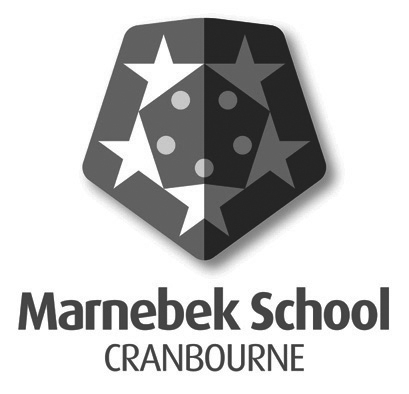 Students with Hay fever / AllergiesFor Students at risk of Anaphylaxis or Severe Allergy you will need to provide the school with a Red ASCIA Anaphylaxis Action Plan completed by your doctor.For Students with allergies to medication, food or insects who have not been prescribed an EpiPen you are required to provide the school with a Green ASCIA Allergy Management Plan completed by your doctor.NAME..........................................................................................  GRADE ........................Does your child have any allergies? 				Yes          NoIf you answered yes please complete this formMy child has an allergy to:...........................................................................................................................................................................................................................................................................................................................................................................................................................Please describe the signs and symptoms of the allergic reaction:...........................................................................................................................................................................................................................................................................................................................................................................................................................Has your child ever been hospitalised with a severe allergic reaction?  Yes     NoHas your child been prescribed an EpiPen?				     Yes     NoHas your child been prescribed antihistamine or other medicationfor allergies?                                                                                                     Yes    NoIf YES please specify type of medication:.........................................................................................................................................Do you need to provide the school with the prescribed medication for whilst your child is at school?							     Yes    NoIf Yes please ensure that a medication form is completed and that all medication required is supplied in its original container and within expiry date.Completed by Parent / Guardian .........................................................Date..............